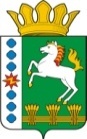 КОНТРОЛЬНО-СЧЕТНЫЙ ОРГАН ШАРЫПОВСКОГО МУНИЦИПАЛЬНОГО ОКРУГАКрасноярского краяЗаключениена проект постановления администрации Шарыповского муниципального округа «О внесении изменений в постановление администрации Шарыповского муниципального округа от 11.06.2021 № 450-п «Об утверждении муниципальной программы Шарыповского муниципального округа «Развитие малого и среднего предпринимательства»  (в ред. от 25.11.2021, от 28.01.2022, от 07.10.2022, от 22.11.2022, от 18.05.2023, от 25.07.2023)31 января 2024 год             					                                               № 4Настоящее экспертное заключение подготовлено Контрольно – счетным органом Шарыповского муниципального округа Красноярского края на основании ст. 157 Бюджетного  кодекса Российской Федерации, ст. 9 Федерального закона от 07.02.2011 № 6-ФЗ «Об общих принципах организации и деятельности контрольно – счетных органов субъектов Российской Федерации и муниципальных образований», ст. 15 Решения Шарыповского окружного Совета депутатов от 29.09.2021 № 17-136р «Об утверждении Положения о Контрольно – счетном органе Шарыповского муниципального округа Красноярского края» и в соответствии со стандартом организации деятельности Контрольно-счетного органа Шарыповского муниципального округа Красноярского края СОД 2 «Организация, проведение и оформление результатов финансово-экономической экспертизы проектов Решений Шарыповского окружного Совета депутатов и нормативно-правовых актов по бюджетно-финансовым вопросам и вопросам использования муниципального имущества и проектов муниципальных программ» утвержденного приказом Контрольно-счетного органа Шарыповского муниципального округа Красноярского края от 25.01.2021 № 03.Представленный на экспертизу проект Постановления администрации Шарыповского муниципального округа «О внесении изменений в постановление администрации Шарыповского муниципального округа от 11.06.2021 № 450-п «Об утверждении муниципальной программы Шарыповского муниципального округа «Развитие малого и среднего предпринимательства» (в ред. от 25.11.2021, от 28.01.2022, от 07.10.2022, от 22.11.2022, от 18.05.2023, от 25.07.2023) направлен в Контрольно – счетный орган Шарыповского муниципального округа Красноярского края  31 января 2024 года. Разработчиком данного проекта Постановления является администрация Шарыповского муниципального округа.Основанием для разработки муниципальной программы является:- статья 179 Бюджетного кодекса Российской Федерации;- постановление администрации Шарыповского муниципального округа от 13.04.2021 № 288-п «Об утверждении Порядка принятия решений о разработке муниципальных программ Шарыповского муниципального округа, их формирования и реализации» (в ред. от 22.07.2022, от 04.04.2023);- распоряжение администрации Шарыповского муниципального округа от 21.07.2021 № 374-р «Об утверждении перечня муниципальных программ Шарыповского муниципального округа» (в ред. от 03.08.2022, от 23.08.2023). Исполнитель муниципальной программы администрация Шарыповского муниципального округа Красноярского края.Соисполнитель муниципальной программы отсутствуют.Подпрограмма муниципальной программы:Развитие субъектов малого и среднего предпринимательства.Цель муниципальной программы:Обеспечение устойчивого развития малого и среднего предпринимательства, направленного на улучшение социально – экономической ситуации в Шарыповском муниципальном округе.Задача муниципальной программы:Содействие субъектам малого и среднего предпринимательства и самозанятым гражданам в Шарыповском муниципальном округе в привлечении финансовых ресурсов, обеспечение доступности образовательной и информационно-консультационной поддержки.Мероприятие проведено 31 января 2024 года.В ходе подготовки заключения Контрольно – счетным органом Шарыповского муниципального округа Красноярского края были проанализированы следующие материалы:- проект Постановления администрации Шарыповского муниципального округа «О внесении изменений в постановление администрации Шарыповского муниципального округа от 11.06.2021 № 450-п «Об утверждении муниципальной программы Шарыповского муниципального округа «Развитие малого и среднего предпринимательства» (в ред. от 25.11.2021, от 28.01.2022, от 07.10.2022, от 22.11.2022, от 18.05.2023, от 25.07.2023);-  паспорт муниципальной программы Шарыповского муниципального округа «Развитие малого и среднего предпринимательства».Рассмотрев представленные материалы к проекту Постановления «О внесении изменений в постановление администрации Шарыповского муниципального округа от 11.06.2021 № 450-п «Об утверждении муниципальной программы Шарыповского муниципального округа «Развитие малого и среднего предпринимательства»  (в ред. от 25.11.2021, от 28.01.2022, от 07.10.2022, от 22.11.2022, от 18.05.2023, от 25.07.2023) установлено следующее. В соответствии с проектом Постановления вносятся изменения в паспорт муниципальной программы по строке (пункту) «Ресурсное обеспечение  муниципальной  программы».После внесения изменений строка  будет читаться:Уменьшение бюджетных ассигнований по муниципальной программе в 2023 году за счет средств бюджета округа в сумме 270 268,42 руб. (73,64%). Вносятся изменения в подпрограмму «Развитие субъектов малого и среднего предпринимательства» муниципальной программы по строке (пункту) «Объемы и источники финансирования подпрограммы».После внесения изменений строка будет читаться:Уменьшение бюджетных ассигнований по подпрограмме «Развитие субъектов малого и среднего предпринимательства» в 2023 году за счет средств бюджета округа в сумме 270 268,42 руб. (73,64%), в том числе:- в сумме 230 000,00 руб. по мероприятию 1.1  «Субсидии субъектам малого и  среднего предпринимательства на реализацию инвестиционных проектов  в приоритетных отраслях», заявка не прошла конкурсный отбор;- в сумме 30 000,00 руб. по мероприятию 1.3  «Грантовая поддержка субъектов малого и среднего предпринимательства на начало ведения предпринимательской деятельности», в связи с отсутствием заявок от предпринимателей округа на участие в конкурсном отборе;- в сумме 268,42 руб. по мероприятию 2.1  «Ежегодное проведение конкурса «Лучший предприниматель года» и конференции представителей малого и среднего предпринимательства Шарыповского округа», в связи с экономией по торгам;- в сумме 10 000,00 руб. по мероприятию 2.2 «Реализация мер, направленных на формирование положительного образа предпринимателя, популяризации социального предпринимательства», в связи с тем, что мероприятие проведено без привлечения сторонней организации.На основании вносимых изменений  и дополнений по подпрограмме, в перечень и значения ожидаемых результатов от реализации подпрограммных мероприятий на период 2023 - 2025 годы по целевым показателям внесены изменения. При проверке правильности планирования и составления муниципальной программы нарушений не установлено.На основании выше изложенного Контрольно – счетный орган Шарыповского муниципального округа Красноярского края предлагает администрации Шарыповского муниципального округа принять проект Постановления администрации Шарыповского муниципального округа «О внесении изменений в Постановление администрации Шарыповского муниципального округа от 11.06.2021 № 450-п «Об утверждении муниципальной программы Шарыповского муниципального округа «Развитие малого и среднего предпринимательства» (в ред. от 25.11.2021, от 28.01.2022, от 07.10.2022, от 22.11.2022, от 18.05.2023, от 25.07.2023).Председатель КСО Шарыповского муниципального округа                   				Г.В. СавчукРесурсное обеспечение муниципальной программыПредыдущая редакцияПредлагаемая редакция (проект Постановления)Ресурсное обеспечение муниципальной программыОбщий объем ассигнований на реализацию программы  составляет     12 948 780,18  руб., в том числе:2021 год –    680 000,00 руб.;2022 год – 7 934 080,18 руб.;2023 год – 1 824 900,00 руб.;2024 год – 1 254 900,00 руб.; 2025 год – 1 254 900,00 руб.за счет средств краевого  бюджета       11 166 860,18 руб., из них:2021 год –    380 000,00 руб.;2022 год – 7 553 160,18 руб.;2023 год – 1 457 900,00 руб.;2024 год – 887 900,00 руб.; 2025 год – 887 900,00 руб.за счет средств  бюджета округа       1 781 920,00 руб., из них:2021 год – 300 000,00 руб.;2022 год – 380 920,00 руб.;2023 год – 367 000,00 руб.;2024 год – 367 000,00 руб.;2025 год – 367 000,00 руб.Общий объем ассигнований на реализацию программы  составляет     12 678 511,76  руб., в том числе:2021 год –    680 000,00 руб.;2022 год – 7 934 080,18 руб.;2023 год – 1 554 631,58 руб.;2024 год – 1 254 900,00 руб.; 2025 год – 1 254 900,00 руб.за счет средств краевого  бюджета       11 166 860,18 руб., из них:2021 год –    380 000,00 руб.;2022 год – 7 553 160,18 руб.;2023 год – 1 457 900,00 руб.;2024 год – 887 900,00 руб.; 2025 год – 887 900,00 руб.за счет средств  бюджета округа       1 511 651 58 руб., из них:2021 год – 300 000,00 руб.;2022 год – 380 920,00 руб.;2023 год – 96 731,58 руб.;2024 год – 367 000,00 руб.;2025 год – 367 000,00 руб.Информация по ресурсному обеспечению подпрограммы, в том числе в разбивке по всем источникам финансирования на очередной финансовый год и плановый периодПредыдущая редакцияПредлагаемая редакция (проект Постановления)Информация по ресурсному обеспечению подпрограммы, в том числе в разбивке по всем источникам финансирования на очередной финансовый год и плановый периодОбщий объем ассигнований на реализацию программы  составляет     4 334 700,00  руб., в том числе:2023 год – 1 824 900,00 руб.;2024 год – 1 254 900,00 руб.;2025 год – 1 254 900,00 руб.за счет средств краевого  бюджета       3 233 700,00 руб., из них:2023 год – 1 457 900,00 руб.;2024 год – 887 900,00 руб.;2025 год – 887 900,00 руб.за счет средств  бюджета округа       1 101 000,00 руб., из них:2023 год – 367 000,00 руб.;2024 год – 367 000,00 руб.;2025 год – 367 000,00 руб.Общий объем ассигнований на реализацию программы  составляет     4 064 431,58  руб., в том числе:2023 год – 1 554 631,58 руб.;2024 год – 1 254 900,00 руб.;2025 год – 1 254 900,00 руб.за счет средств краевого  бюджета       3 233 700,00 руб., из них:2023 год – 1 457 900,00 руб.;2024 год – 887 900,00 руб.;2025 год – 887 900,00 руб.за счет средств  бюджета округа       830 731,58 руб., из них:2023 год – 96 731,58 руб.;2024 год – 367 000,00 руб.;2025 год – 367 000,00 руб.Показатели результативностиЕд. изм.Предыдущая редакцияПредыдущая редакцияПредыдущая редакцияПредлагаемая редакцияПредлагаемая редакцияПредлагаемая редакцияПоказатели результативностиЕд. изм.2023 годплан2024годплан2025годплан2023годплан2024годплан2025годпланКоличество субъектов малого и среднего предпринимательств и физических лиц, применяющим специальный налоговый режим «Налог на профессиональный доход»,  получивших муниципальную поддержку в форме субсидий за период реализации подпрограммы (нарастающим итогом)единиц17,0022,0026,0014,0020,0026,00Количество субъектов малого и среднего предпринимательства на 10 000 человек населенияединиц на 10 000 человек 248,72255,01259,70251,09255,01259,70Количество созданных рабочих мест (включая вновь зарегистрированных индивидуальных предпринимателей) в секторе малого и среднего предпринимательства за период реализации подпрограммы (нарастающим итогом)единиц8,0010,0012,008,0010,0012,00Количество сохраненных рабочих мест в секторе малого и среднего предпринимательства при реализации подпрограммы (нарастающим итогом)единиц36,0045,0054,0033,0042,0051,00Объем привлеченных внебюджетных инвестиций в секторе малого и среднего предпринимательства при реализации подпрограммы (нарастающим итогом)млн. руб.19,7425,0830,4215,3520,5825,81